OBJEDNÁVKA LICENČNÍ SMLOUVYOdsouhlasením údajů uvedených v této objednávce (dále jen „Objednávka“) dojde k uzavření licenční smlouvy mezi níže uvedeným poskytovatelem a nabyvatelem v souladu s obchodními podmínkami k licenční smlouvě, které tvoří Přílohu č. 1 této Objednávky.Je-li Objednávka zaslána poskytovatelem, pak je platnost nabídky v Objednávce 30 (třicet) dnů ode dne jejího odeslání.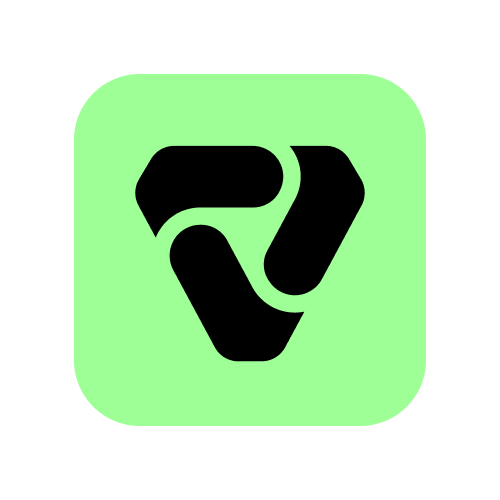 Nabyvatel tímto činí vůči poskytovateli závaznou Objednávku na uzavření licenční smlouvy podle obchodních podmínek k licenční smlouvě.Odesláním Objednávky nabyvatel prohlašuje, že se seznámil, a že souhlasí s obchodními podmínkami v Příloze č. 1 a se zpracovatelskými závazky v Příloze č. 2 této Objednávky, které tvoří nedílnou součást Objednávky.POSKYTOVATEL:VR LIFE s.r.o.IČO: 074 60 481se sídlem Novinářská 1254/7, Mariánské Hory, 709 00 Ostravazapsaná v obchodním rejstříku vedeném u Krajského soudu v Ostravě, oddíl C, vložka 75882č. účtu: NABYVATEL:Městská nemocnice v Odrách, p. o.se sídlem Nadační 375/1, 742 35 OdryIČO: 66183596DIČ: CZ66183596zapsaná v obchodním rejstříku – 
nezapisuje seKontakt na technickou podporu:Mail: Tel: Kontakt na Nabyvatele:Mail: Tel: Číslo objednávky:OBJ2023VRV023Unikátní kód Partnera:P2023001VRVTyp licence:Časová licence Trvání Smlouvy:12 měsícůPočet modulů:All in oneCena za všechny moduly celkem:92 400 Kč (devadesát dva tisíc čtyři sta korun českých) bez DPHDalší služby:Administrace ProCena za další služby:9000 Kč (devět tisíc korun českých) bez DPHCena celkem:101 400 Kč; slovy sto jedna tisíc čtyři sta korun českých; bez DPHVýše a frekvence pravidelné platby: Jednorázově 101 400 Kč bez DPHDalší ujednání:PoskytovatelV _____________ dne ______________________________________VR LIFE s.r.o.,Zastoupená Mgr. Janou Trdou, Ph.D.,jednatelkouNabyvatelV _____________ dne ______________________________________Městská nemocnice v Odrách, p.o.    Zastoupená Ing. Martinem Šmausem, ředitelem